MACHETĂTipul activității ______________________ Titlul activității _____________________________Data /Perioada de desfășurare ______________Locul _____________- PROGRAM -Ziua, data__.__-__.__ – Înregistrarea participanților/ Welcome coffee (max ½ oră)ACTIVITATEA/SESIUNEA I – Tema activității/sesiunii (dacă este cazul) _______  INTERVAL DE DESFĂȘURARE ______, Sala __________Moderatori: Funcție, Nume și prenume, Instituție__.__-___.___ – Titlul expunerii* – Funcție, Nume și prenume, Instituție (bold pentru prim-autor și speaker), Funcție, Nume și prenume, Instituție (unbold pentru alți autori)__.__-__.__ –  Titlul expunerii – Funcție, Nume și prenume, Instituție (bold pentru prim-autor și speaker), Funcție, Nume și prenume, Instituție (unbold pentru alți autori)...* Expunerile lectorilor principali (cf. condiției de încadrare la nivel de activitate) de 20-30 minute; în cazul în care lectorul are abilitarea de a desfășura activități de curs, activitatea poate fi de max 45 de minute, urmat de 15 minute de discuții și concluzii)__.__-__.__ – Discuţii și concluzii la finalul sesiunii (max 15 minute)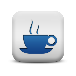 __.__-__.__ - Pauză de cafea (max ½ oră)ACTIVITATEA/SESIUNEA A II-A – Tema activității/sesiunii (dacă este cazul) _______  INTERVAL DE DESFĂȘURARE ______, Sala _____.....__.__-__.__ – Concluziile zilei (coordonatorul activității, max 15 minute)Ziua, data__.__-__.__ – Welcome coffeeACTIVITATEA/SESIUNEA I – Tema activității/sesiunii (dacă este cazul) _______  INTERVAL DE DESFĂȘURARE ______, Sala __________